СОДЕРЖАНИЕВВЕДЕНИЕИндустрия гостеприимства в России возникла с появлением и развитием тесной связи между людьми, формированием торговых отношений с соседними государствами. Появление и развитие гостиничной индустрии связываются с историей развития человека. Главным понятием является гостеприимство. Путешествие было бы невозможно, если путешественники не имеют место, где можно было бы остановится на ночь и получить еду. У гостеприимства есть длинная история, оно начинается с самой древней традиции, чтобы разделить трапезу со странниками [14].Актуальность исследования: гостиничный бизнес сегодня является перспективным и быстроразвивающимся направлением, которое получает большую прибыль. Благодаря тому, что гостиничный бизнес способен привести к стабильному доходу в федеральном бюджете, число отелей возрастает в России каждый год. Однако тут существует жестокая конкуренция, и менеджеры должны обращаться к экстраординарным маркетинговым идеям. Но тем не менее масштаб их деятельности в гостиничном бизнесе развит меньше, чем за границей. Это вызвано тем, что после краха СССР было необходимо приложить много усилий, чтобы это сфера достигла мирового уровня.Цель исследования – оценить современное состояние, проблемы и перспективы развития гостиничной индустрии Приазовского рекреационного района Краснодарского края.Для выполнения поставленной цели были сформулированы следующие задачи:– изучить теоретические аспекты исследования гостиничной индустрии Приазовского рекреационного района;– охарактеризовать ресурсный потенциал и туристическую специализацию Приазовского рекреационного района Краснодарского края;– оценить современное состояния гостиничной индустрии.Предметом исследования является качественно-количественная характеристики гостиничной индустрии. Объектом исследования является гостиничная индустрия Приазовского рекреационного района Краснодарского края.Для решения поставленных задач использовались методы аналитические, сравнительные, статистические, картографические, наблюдение.Методологической основой исследования являлись печатные издания, Интернет-источники, методические указания и различные географические карты, а именно работы В.С.  Боголюбова, Д.С. Веселова, В.В. Ливанова.Настоящая курсовая работа несет в себе серьезную научную значимость, ввиду обозначения функционального состояния индустрии на макро-, мезо-, и микроуровнях Приазовского рекреационного района Краснодарского края. Данную информацию можно также широко применять на практике в работе местных администраций по формированию инвестиционного климата для получения информации о наиболее выгодных зонах развития бизнеса. Структура работы обусловлена предметом, целью и задачами исследования. Работа состоит из введения, трех глав и заключения. Объем составляет 44 страницы.1 Теоретические аспекты исследования гостиничной индустрии1.1 Гостиничная индустрия: сущность, структураНа сегодняшний день индустрия гостеприимства – это одна из самых крупных и быстро развивающихся систем сектора экономики. Индустрия гостеприимства – это комплексная сфера деятельности работников, удовлетворяющих любые запросы и желания туристов, включающая в себя услуги по обслуживанию клиентов [13].  Индустрия гостеприимства выступает как самостоятельная, сложная и относительно обособленная социально-экономическая система, привлекающая значительные материальные, финансовые и трудовые ресурсы [33].Индустрия гостеприимства – межотраслевой комплекс, специализирующейся на обслуживании приезжающих в данную местность людей и включающей совокупность средств размещения, общественного питания, объектов познавательного, развлекательного, делового, оздоровительного и спортивного назначения, а также предприятия по изготовлению туристского снаряжения и сувениров [10]. Под индустрией гостеприимства понимается предпринимательская деятельность на рынке услуг, связанная с обслуживанием гостей. Последними могут быть туристы, командировочные работники, представители бизнеса, отдыхающие, клиенты, решающие личные и семейные интересы. Индустрия гостеприимства включает в себя также организацию общественного питания, физкультурно-спортивных и других развлечений, парки отдыха и т. п. [22]. Исходя из данных определений, можно сделать вывод, что индустрия гостеприимства представляет собой сферу услуг в области туризма, включающая и объединяющая различные предприятия туристской индустрии: гостиницы, туроператоры и туристские агентства, предприятия питания, транспортного и экскурсионного обслуживания и т. д., а также организации, оказывающие сопутствующие услуги. Согласно определению, ГОСТ Р 53423-2009 «Туристские услуги. Гостиницы и другие средства размещения туристов. Термины и определения» [8]: гостиница, отель – предприятие, предоставляющее услуги размещения и, в большинстве случаев, услуги питания, имеющее службу приема, а также оборудование для оказания дополнительных услуг. В ст. 1 Закона РФ «Об основах туристской деятельности в Российской Федерации» № 132 от 24 ноября 1996 г. [36] дано следующее понятие: средство размещения – подготовленное помещение, используемое организациями и предприятиями, а также индивидуальными предпринимателями без образования юридического лица – для оказания услуг размещения (в общем случае – гостиница, отель и их разновидности). Это помещения, имеющие не менее 10 номеров, предоставляемые гражданам                (а также туристам) для их временного проживания. Средство размещения, согласно терминологии Всемирной туристской организации, является любой объект помещения, который регулярно или иногда предоставляет туристам размещение для ночевки. В практике средств размещения представляют широкий спектр – от дорогих отелей 5 звезд до туристических приютов [23]. Предприятия отеля оказывают широкий спектр основных и дополнительных услуг, которые должны соответствовать требованиям. В ГОСТ P 50646-2012 «Услуги населению. Термины и определения» [9]. Услуга – результат непосредственного взаимодействия исполнителя и потребителя, а также собственной деятельности исполнителя по удовлетворению потребности потребителя услуг. Согласно «Правилам предоставления гостиничных услуг» к основным гостиничным услугам относятся проживание и питание [31]. Гостиничная индустрия как вид экономической деятельности включает предоставление гостиничных услуг и организацию за оплату краткосрочного проживания в гостиницах, кемпингах, мотелях и т.д.В международной практике принята стандартная классификация средств размещения туристов, разработанная экспертами ВТО. По ней все средства делятся на две категории: коллективные и индивидуальные, которые представлены в таблице 1.Таблица 1 – Стандартная международная классификация средств размещения туристов [22]По признаку размещения выделяют следующие виды номеров, представленные на рисунке 2.Рисунок 2 – Виды номеров (составлен автором)Предоставление общественного питания на предприятии отеля означает существование на территории отеля учреждения питания. Главные требования, наложенные к предприятиям еды, установлены в Постановлении Правительства Российской Федерации от 15 августа 1997 № 1036 «Об утверждении Правил оказания услуг системы общественного питания» [32]. В отелях существуют следующие формы питания (Рис. 3).Рисунок 3 – Формы питания в отелях (составлен автором)Индустрию туризма и гостеприимства нельзя рассмотреть, как различные отделения, поскольку у туристов есть определенная потребность в зависимости от целей и побуждений путешествия. Гостеприимство включено в этот термин в качестве компонента. Однако, гостеприимство – более широкое понятие так как его задача – удовлетворение требований не только туристов в узком смысле слова, но также и потребители в целом.1.2 Методика оценки состояния гостиничной индустрии территорииКритериями для оценки туристической привлекательности районов, их туристического потенциала и популярности среди отечественных и иностранных туристов, на основе данных, представленных Федеральной службой государственной статистики (Росстат), являются:– уровень развития гостиничного бизнеса и инфраструктуры: число мест в коллективных средствах размещения (гостиницах) региона;– доходность отрасли гостеприимства региона;– популярность региона у туристов, приезжающих на несколько дней              (число граждан РФ, размещенных в коллективных средствах размещения и число ночевок в коллективных средствах размещения);– популярность региона у иностранцев: численность иностранных граждан, размещенных в коллективных средствах размещения;– интерес к региону в интернете как к месту отдыха: количество запросов в поисковых системах об отдыхе в регионе (Рассчитывается по количеству запросов за год в поисковой системе Яндекс, по ключевым словам: «Отдых в + наименование региона»);– средняя доходность гостиничного номера, тыс. руб/год [25].Таким образом, изучив теоретические аспекты исследования гостиничной индустрии, можно сказать, что гостиничная индустрия – это важнейший компонент сектора экономики, продуктом которой является гостиничное обслуживание, имеющее специфические особенности. Гостиницы и отели, предоставляющие эту услугу, предоставляют не только услуги жилья и питания, но также и широкий спектр дополнительных услуг. Вследствие чего можно смело выделить гостиничную индустрию как самый большой и сложный компонент индустрии туризма и гостеприимства.2 Приазовский рекреационный район: его характеристика и назначение2.1 Природные рекреационные ресурсы территорииАзовское море омывает берега территории Краснодарского края на северо-западе и является внутренним и самым мелким морем Атлантического океана. Побережье находится в зоне степей, располагает многочисленными песчаными пляжами. Купальный сезон продолжается свыше четырех месяцев.Азовское море расположено на юге Европейской части России и Керченским проливом оно соединено с Черным. Площадь моря составляет             39 тыс. км2. Максимальная глубина достигает 14,4 м. Азовское море – самое мелкое море на Земле. Его мелководность – существенная географическая черта, которая влияет на гидрологические условия моря, предопределяя малую термическую и динамическую инерцию вод этого моря. На дне Азовского моря иногда проявляется действие грязевых вулканов [4]. Оно имеет сравнительно простые очертания, которое можно рассмотреть на рисунке 4, относительно однообразные берега и довольно несложный рельеф дна. Отмелое побережье переходит в ровное и плоское дно. Глубины медленно и плавно увеличиваются по мере удаления от берегов. Подводные продолжения кос образуют песчаные мели. Самые большие глубины находятся в центрально части моря.Восточный берег Азовского моря, от Темрюка до Приморско-Ахтарска, на протяжении около 100 километров представляет собой низменную дельту реки Кубани с многочисленными лиманами, протоками, обширными плавнями, заросшими камышом и осокой. В дельте Кубани громадные площади заняты плавнями, которые тянутся на десятки километров. Плавни дельты Кубани, примыкающие к Азовскому морю, называются Приазовскими. Они расчленяются рекой Протокой на два массива: на собственно Приазовские плавни в западной части и Ангелино-Чебургольские в восточной части. Севернее Приморско-Ахтарска, вплоть до дельты Дона, плавни встречаются лишь в устьях степных приазовских рек – Бейсуга и Челбаса.Берега Азовского моря представлены на этом участке низкими и пологими песчаными косами, но большей частью берег здесь обрывистый или круто спускающийся к морю. Сложен он, так же, как и прибрежная равнина, лессами и лессовидными суглинками, и глинами позднеледникового времени. Лесс – порода, легко размываемая волнами, и поэтому берег моря здесь быстро разрушается. Средняя скорость разрушения по всему побережью равна 3 метра в год. Максимальная до 18 метров. Почвы этой части Приазовья представлены карбонатными западнопредкавказскими плодородными черноземами.Кроме реки Кубани, в Азовское море с востока впадают такие степные реки (считая с юга на север), как Кирпили, вливающие свои воды в Кирпильский лиман; Бейсуг, впадающий в лиман Бейсугский; Челбас, впадающий в лиман Сладкий; Ея, несущая воды в крупный Ейский лиман, и, наконец, небольшие речки Мокрая Чубурка и Кагальник, впадающие непосредственно в Азовское море.Основные географические объекты Азовского моря, находящиеся на территории Краснодарского края: на северо-востоке: Таганрогский залив, Ейский лиман, на востоке: Ясенский залив, Бейсугский лиман, Ахтарский лиман, на юге-востоке: Темрюкский залив, на востоке: Глафировская коса, Долгая коса, Камышеватская коса, Ясенская коса (Бейсугский лиман), Ачуевская коса (Ахтарский лиман); на юго-востоке: мыс Ачуевский и мыс Каменный (Темрюкский залив), в Керченском проливе: коса Чушка [4].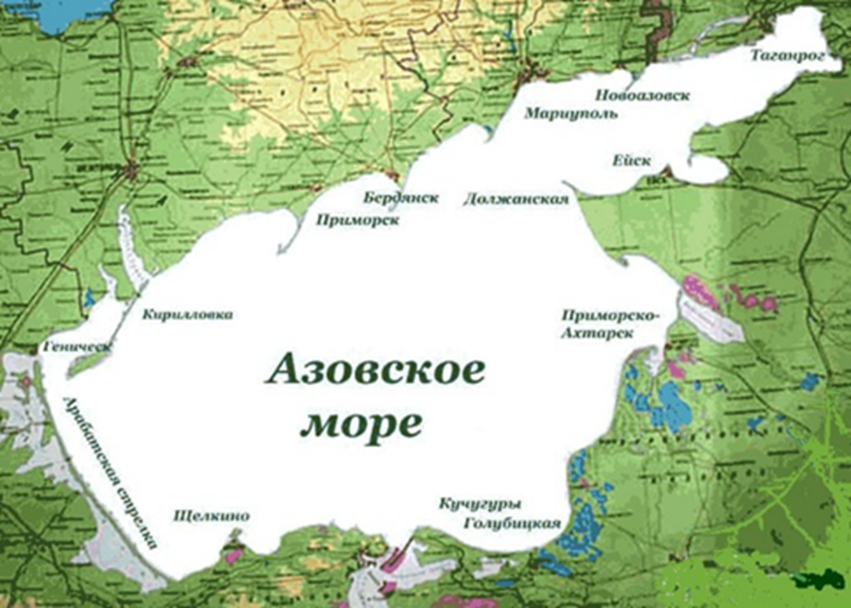 Рисунок 4 – Карта-схема Азовского побережья [29]Для климата Азовского моря характерна умеренно теплая и короткая зима, и довольно жаркое, долгое лето, он относится к умеренно–континентальному с чертами морского. Продолжительность солнечного сияния в этих широтах составляет 2320 часов в г. По статистике, за все лето случается всего три–четыре пасмурных дня, и в этом курорты Азовского моря не имеют аналогов в России. Осадков выпадает немного – около 350-450 мм и они равномерно распределяются в течение года. Относительно небольшая влажность воздуха и частые теплые бризы дают возможность легко переносить жару. Малая глубина дает возможность воде прогреваться до 27-320°С, мягкий климат требует минимального времени для адаптации организма. Купальный сезон начинается в этих широтах в середине мая и продолжается вплоть до конца сентября. Одним из важнейших природных средств по борьбе с кожными и суставными заболеваниями являются лечебные грязи. Грязи добывают в соленых лиманах, находящихся в непосредственной близости от береговой полосы. В системе рыбного хозяйства России Азовское море является вторым по значению внутренним водоемом. Ихтиофауна Азовского моря в настоящее время включает 103 вида и подвида рыб, относящихся к 76 родам, и представлена проходными, полупроходными, морскими и пресноводными видами. Среди азовских проходных рыб имеются ценнейшие промысловые виды, такие как белуга, осётр (добыча осетровых запрещена), севрюга, сельди, рыбец и           шемая [6]. Полупроходные рыбы (размножаются и развиваются мальки в реках, часто там зимуют): судак, лещ, тарань, чехонь и некоторые другие. Морские виды размножаются и нагуливаются в солёных водах. Среди них выделяются виды, постоянно обитающие в Азовском море. Это – пеленгас, камбала-калкан, камбала Глосса, тюлька, перкарина, комашка трёхиглая, рыбы-иглы и все виды бычков. И, наконец, имеется большая группа морских рыб, заходящая в Азовское море из Чёрного моря, в том числе совершающая регулярные миграции. К ним относятся: азовская хамса, черноморская хамса, черноморская сельдь, барабуля, сингиль, остронос, лобан, калкан черноморский, ставрида, скумбрия и др. Пресноводные виды обычно постоянно обитают в одном районе водоёма и больших миграций не совершают. Эти виды населяют обычно опресненные акватории моря. Здесь встречаются такие рыбы, как стерлядь, серебряный карась, щука, язь, уклея и др. Здесь водится такой вид дельфинов, как азовка. Все эти факторы являются основой для организации рыболовного туризма.На побережье Азовского моря много источников лечебной грязи, особенно в районе поселка Пересыпь. В конце августа море начинает цвести – это самое удачное время грязевых процедур. Лечебные свойства произрастающих в море водорослей давно известны. Многие косметологические кремы, пилинги, скрабы сделаны с использованием водорослей. Здесь все эти водоросли живые, настоящие и лечебные. В это время вода в море как никогда насыщена кислородом и йодом.Таманский полуостров славится грязевыми вулканами, которых тут около 30 штук. Один из них грязевой вулкан Гефест, который в простонародье из-за зыбкой почвы называют «Гнилая гора». Изучен этот вулкан достаточно давно и первая войсковая лечебница (бальнеологическое учреждение) была тут построена в 1860-х г., проработав 42 г. помогая людям излечиваться от боевых ран и различных заболеваний, пока не была разрушена сильным извержением вулкана в 1902 г., когда грязь ударила в небо на высоту 32 м.Грязь вулкана Гефест по своему химическому составу очень схожа с грязью Ахтальской сопки (что находится в Грузии) которая в свою очередь рекомендована специалистами к применению как лечебная. Давно доказано, что лечебная грязь вулкана Гефест хорошо помогает справиться с болезнями нервной системы, радикулитом, артритом и другими заболеваниями. Лечебная грязь Гефеста отличается богатым минеральным составом, в нем содержится большое количество полезных микроэлементов таких, как бром, бор, йод, немного присутствует селен и другие вещества за исключением органических.Другим крупным месторождением целебной грязи является Голубицкое озеро, расположенное в станице Голубицкой. Оно представляет собой небольшую лагуну длиной 600 м и глубиной 1,5-2 м, которая отделена от моря песчано-ракушечной пересыпью шириной 200 м. Главной ценностью озера является лечебная грязь, содержащая бром и йод. Лечение грязью эффективно при заболеваниях костей, мышц, невритах и других болезнях [20].На Азовском море имеется множество месторождений хлоридно-натриевой, йодо-бромной и бромной минеральных вод, которые используется в санаториях для ванн, а также для питья (некоторые) как лечебная и лечебно-столовая. Минеральная вода используется для лечения заболеваний опорно-двигательного аппарата, кожных заболеваниях, неврозах и так далее. Некоторые санатории имеют свои собственные скважины.Район располагает благоприятными климатическими условиями, теплым морем, гидроминеральными ресурсами, что способствует его оздоровительной специализации [1]. Побережья находятся в зоне степей, располагают многочисленными песчаными пляжами. Биоклимат района приморско-степной, характеризуется достаточным инсоляционным и ультрафиолетовым режимами солнечной радиации. Лето довольно теплое. Средняя температура июля составляет +24°С. Зима здесь мягкая, с изменчивой погодой, сопровождается сменой оттепелей и резких похолоданий. Средняя температура января около           -4°С.Краснодарский край – самый теплый регион России, средняя продолжительность времени, когда в светлое время суток на территории края наблюдается солнечная погода, составляет 2300 часов в год.2.2 Культурно-исторические рекреационные ресурсы территорииИстория района очень богатая, однако историко-культурный потенциал района имеет местное значение. Интересен историко-культурный потенциал Таманского полуострова: тут есть возможность изучить поселения, сотки курганов и храмовые памятники, а также посетить раскопки. В районе на государственной охране состоят более 700 памятников археологии, в том числе 10 являются памятниками федерального значения. Также Темрюкский район популярен как пространство проведения ежегодного байк-фестиваля юга России. На Таманском полуострове проводится много археологических раскопок, на которые с экскурсиями приезжают любители познавательного отдыха. Здесь есть возможность посетить археологический музей в Тамани и увидеть раскопки античного поселения Гермонассы и древнерусского городища Тмутаракань. Также можно проехать по лермонтовской Тамани, посетить дом-музей Михаила Юрьевича Лермонтова, где, когда-то родился гениальный роман «Герой нашего времени». Еще одним местом, частого посещения является фольклорно-этнографический туристский центр. Это специально построенный комплекс «Казачья станица Атамань», открытый в сентябре 2009 г. Здесь под открытым небом собраны традиционные постройки со всех окрестных территорий. Здесь можно попробовать себя в народных промыслах и традициях, национальном искусстве, фольклоре, а также отведать национальную кухню и побывать в домах казаков.Данный район знаменит своими музеями, которые привлекают не только людей с Краснодарского края, но и со всем страны, такие как: Темрюкский историко-археологический музей, Таманский археологический, музей боевой техники Военная горка, представленный на рисунке 5.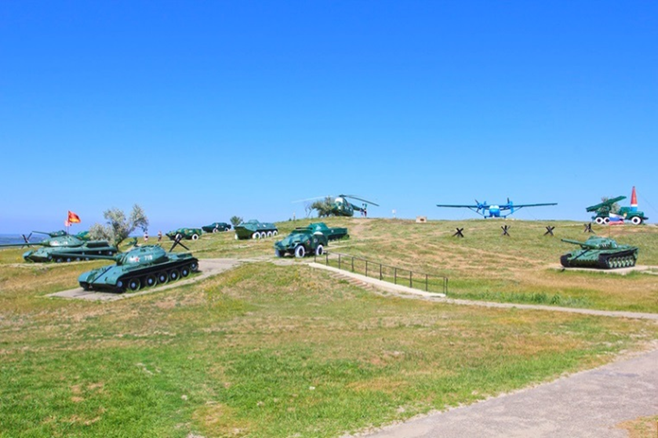 Рисунок 5– Музей боевой техники «Военная горка» [29]В 1989 г. Ейск внесен в список исторических населенных мест России. По времени основания город Ейск (1848 г.) является вторым после Екатеринодара (Краснодара) городом Кубани. В настоящее время г. Ейск – культурный и общественный центр северо-западного региона Кубани. В городе имеется Дворец культуры (со зрительным залом на 700 мест) с единственным на Кубани народным театром оперетты, Государственный историко-краеведческий музей    (с 1920 г.), включающий в себя мемориальный музей И.М. Поддубного; 2 кинотеатра, централизованные библиотечные системы, парк имени И.М. Поддубного. Являясь одним из старейших городов Кубани, Ейск в целом сохранил до наших дней облик типичного провинциального южного портового города. На территории города на государственной охране состоит 30 историко-культурных памятников. Наиболее многочисленны исторические и мемориальные памятники. Среди них: здание, занимаемое в годы войны штабом Азовской военной флотилии (Свердлова, 79), могила И.М. Поддубного (парк), братская могила детей из Ейского дома-интерната, замученных гитлеровцами (кладбище) и др.В ходе инвентаризации выявлено и поставлено на учет 306 памятников градостроительства и архитектуры. Среди них: комплекс Гостиного двора, здание русского банка для внешней торговли (Свердлова, 106), жилой дом конца ХlХ в. (пр. Ленина, 26), дом купца Тохова (ул. Мира, 147) и др. К памятникам искусства отнесен бюст Героя Советского Союза Т.Т. Хрюкина работа скульптора Е.Р. Вучетича (парк им. Горького) [12].2.3 Социально-экономические рекреационные ресурсы и условия территорииРайон включает Темрюкский, Славянский, Приморско-Ахтарский, Щербиновский и Ейский административные районы [1]. Площадь района составляет 8779,47 км2, часть которых занята лиманами и плавнями. Общая длина береговой линии Азовского моря от границы с Ростовской областью до порта Кавказ составляет 572 км. Район граничит с Анапским, Крымским, Староминским, Каневским, Калининским, Красноармейским, Брюховецким, Тимашевским районами и Ростовской областью.Промышленный комплекс района представлен следующими отраслями: машиностроение и металлообработка, промышленность строительных материалов, электроэнергетика, пищевая промышленность, лёгкая промышленность, нефтегазодобывающая.Нефтяные и газовые месторождения находятся на Азово-Кубанской впадине (Анастасиевско-Троицкое и Сладковско-Морозовское нефтегазовые месторождения), а также ракушечник, песок, глина, целебные йодо-бромные источники. На территории района активно ведут свою деятельность по добыче углеводородов следующие нефтяные компании: ООО Нефтяная компания «Роснефть-Краснодарнефтегаз», ООО «Газпром добыча Краснодар». Железомарганцевые руды широко распространены на Таманском полуострове (Таманское, Карабетовское, Вышестеблиевское, Зеленское, Железный Рог, Голубицкое, Старотитаровское, Шухинское) [26].Основой деятельности отрасли растениеводства является производство зерна, подсолнечника, сахарной свеклы, кормов. Динамично развивается отрасль животноводства.В Темрюкском районе функционируют три крупных порта (Кавказ, Тамань, Темрюк), общий грузооборот составляет 5,4 млн т. Несмотря на низкую демографическую, промышленную, транспортную нагрузку, главным фактором нарушения естественных ландшафтов побережья является сельскохозяйственное производство – прежде всего высокая степень распаханности территорий (60-80%). Ведущие ветви в Темрюкском районе – виноградарство и виноделие. Многочисленные винодельческие хозяйства – «Фанагория» (пос. Сенной), «Кубаньвино» (ст. Старотитаровская), а также менее популярные винзаводы станиц Вышестеблиевской, Запорожской, Таманской и остальные – создают наиболее 50 названия марок вин. В последнее время стало модным данное направление в туризме. Люди могут приехать, поучаствовать в сборе винограда, увидеть своими глазами технику создания вин и коньячных изделий, а после продегустировать [5].К туристской инфраструктуре относится транспортная сеть, ресторанно-гостиничное хозяйство и телекоммуникационное обеспечение. Район имеет развитую транспортную инфраструктуру, куда относятся железные и автомобильные дороги, а также порты, авиационный транспорт представлен аэропортом в г. Ейск [37].Особо важное место в социально-экономических рекреационных ресурсах занимает гостиничная индустрия, которая приносит значительный доход для региона, а также предоставляет множество рабочих мест. Ресторанно-гостиничное хозяйство развито недостаточно. В основном это небольшие частные гостиницы.  В рекреационную сеть входят предприятия санаторно-курортные предприятия, предприятия спортивного отдыха и детского отдыха. В регионе наблюдается большое количество небольших баз и домов отдыха, а также санатории и пансионаты, построенные еще в советское время, а также небольшими частными пансионатами. Оздоровление основано на использовании местных минеральных вод, грязей, целебной морской воды, а также климатических факторов, морского и степного воздуха.Санаторно-курортные предприятия региона: «Березка» (дом отдыха), база отдыха «Лотос» (Приморско-Ахтарск), санаторий «Ейск» (Ейск), 75 баз и домов отдыха находится в Темрюкском районе Краснодарского края, в основном это частные предприятия. Темрюкский район: Цветочная 25 (частный пансионат), Азов, Антал, Кипарис, Лада, Луч, Профилакторий (Краснодарский край, р-н Темрюкский, ст-ца Тамань, ул. Карла Маркса, 42) [29].Детский отдых на Азовском море представлен рядом детских оздоровительных центров, учебно-оздоровительными центрами, детскими лагерями и оздоровительными лагерями. Также в регионе имеются детские санатории. Учебно-оздоровительные центры действуют на море круглый год. В них оздоровляются и проходят обучение по школьной программе дети из всех регионов России. Темрюкский район Краснодарского края: «Северянка», «Бригантина» (Краснодарский край, р-н Темрюкский, ст-ца Голубицкая), «Бригантина» (Краснодарский край, р-н Темрюкский, п. Ильич, ул. Школьная, 49), Детский оздоровительно-образовательный центр, «Дружба», «Искра», «Маяк», «Морская волна», «Тамань» (Краснодарский край, р-н Темрюкский, г. Темрюк, ул. Лермонтова, 1а), «Тамань» (Краснодарский край, р-н Темрюкский, ст-ца Тамань, ул. Лермонтова, 1а), «Счастливое детство», «Фламинго», «Чайка» [29].Предприятия спортивного отдыха и туризма основаны в основном на парусном спорте, а также на охотничьем и рыболовном. Здесь имеются филиалы «Краевой крейсерско-парусной школы». Периодически на море проводятся соревнования по винд-серфингу. Предприятия спортивного отдыха:– «Элита» туристический центр для любителей охоты и рыбалки (Краснодарский край, г. Темрюк, ул. Лиманная, Широкий прогон);– «Гардемарины» Спортивно-туристическая база Темрюкский филиал «Краевой крейсерско-парусной школы», созданный в 2001 году (Краснодарский край, р-н Темрюкский, ст-ца Голубицкая);– «Маяк» Спортивно-туристическая база, Молодежный спортивно-туристический центр «Маяк» является таманским филиалом «Краевой крейсерско-парусной школы» (Краснодарский край, р-н Темрюкский, п. Веселовка);– «Золотой пляж» автокемпинг (Краснодарский край, р-н Темрюкский, п. Пересыпь) [29].В регионе работает большое количество туристических фирм со всей России. Сюда отправляют отдыхающих даже турфирмы Сахалина и Камчатки. Основными турфирмами, работающими на рынке Приазовского рекреационного района, являются предприятия, расположенные в самих городах. Среди них НП «Ейская Жемчужинка» (г. Ейск), «Алёнка» (г. Темрюк), «Нерпа» (г. Ейск), «Лагуна» (г. Ейск), «Роза ветров» (г. Москва), «Агентство Ейск», «Лотос»               (г. Темрюк), «Азов-тур» (г. Темрюк) [12].Туристско-экскурсионные бюро активно сотрудничают с санаториями, профилакториями, домами отдыха и детскими лагерями. Рассмотрим действующие маршруты экологического, спортивного и культурно-познавательного туризма.С июня по октябрь в станице Голубицкой активно работают несколько турфирм, с помощью которых можно побывать в самых интересных местах побережья Азовского и Чёрного морей. Как правило, экскурсии охватывают не только Азовское, но и черноморское побережье.Маршруты спортивного туризма ограничены. Здесь нет живописных гор, которые были бы привлекательны спортивным туристам. Маршруты спортивного туризма заключаются в парусном спорте и винд-серфинге.Маршруты культурно познавательного туризма. Они представлены экскурсиями по историческим городам и поселениям, расположенным на территории региона, вот некоторые из них:а) «Золотое кольцо Тамани». Экскурсия в станицу Тамань – родину кубанских казаков. На этой экскурсии есть возможность увидить необычное здание – Церковь Покрова с колоннами, посещение дома-музея Лермонтова, раскопок древних городов Фанагории и Гермонассы, памятник кубанским казакам, знакомство со сказочным краем Лукоморья.б) «Прогулка по реке Кубань на теплоходе» – интересное путешествие по р. Кубань. Знакомство с флорой и фауной окрестностей г. Темрюка и историей возникновения Таманского полуострова.в) Экскурсия на плантацию лотоса. В течение десяти лет проходил эксперимент по приживлению цветка лотоса в водоемах Кубани. Плантации лотоса индийского раскинулись в районе Ахтанизовского лимана. Бутоны цветов крупные – до 10-15 сантиметров в диаметре. Жизнь самого цветка                недолгая – 10-12 дней. г) «Темрюк – городок солнечной Тамани» – обзорная экскурсия об истории г. Темрюка с посещением музея под открытым небом «Военная горка». Уникальный музей боевой техники под открытым небом на высоком холме – потухшем вулкане Миска в центре Темрюка. Здесь широко представлена боевая техника: стрелковое оружие, танки, самолеты, торпедные катера, ракеты. Темрюкского краеведческого музея. Посещение театрализованного представления дегустации вина. Дегустация вин производства винзаводов Темрюкского района.д) «По древней земле Тамани» – экскурсия в станицу Тамань. Осмотр уникальных памятников древности в Таманском Археологическом музее. е) «Грязевой вулкан (Азовское море)». Эта экскурсия будет проходить по берегу двух морей. В ней экскурсант познакомится с историей Таманского полуострова, посещение действующего грязевого вулкана «Тиздар» в пос.            За Родину, принятие грязевых ванн и панорамный показ потухшего вулкана «Плевака» в станице Ахтанизовской [12].2.3 Виды туризма Приазовского рекреационного районаВ данном регионе можно выделить следующие виды туризма:– лечебно-оздоровительный и бальнеологический туризм. На Азовском побережье размещено много санаториев, пансионатов, баз отдыха и детских оздоровительных лагерей. Больше всего их в так называемой Темрюкской курортной зоне, где располагаются станицы Голубицкая, Кучугуры, Пересыпь, Ильич, За Родину. Азовском побережье отсутствуют крупные курорты с навязчивой индустрией развлечений. Этот вид туризма подкреплен старыми советскими кадрами врачей-бальнеологов, которые специально готовились для работы на грязевых и водных курортах СССР. Некоторые санатории и профилактории, построенные в советский период, нуждаются в реконструкции, а также обновлении оборудования, которое выработало свой ресурс. Самым крупным курортом считается Ейск [38]. Бальнеологический вид туризма основан на использовании таких ресурсов как природные лечебные грязи, минеральные хлоридно-натриевые, йодо-бромные и бромные воды, которые повышают жизненный тонус, хорошо влияют на терморегуляционные и обменные процессы, оздоравливают нейроэндокринную, дыхательную, опорно-двигательную и сердечно-сосудистую системы. Особая гордость Азовского побережья – действующие грязевые вулканы, а также озера с лечебной грязью, содержащей йод, бром, сероводород;– спортивный туризм. Он основан на водных видах спорта. Здесь имеются базы-филиалы «Краевой крейсерско-парусной школы». Кроме того, спортивный туризм развит Ейске и Приморско-Ахтарске. Регулярно на водах Азовского моря проходят соревнования по винд-серфингу и парусному спорту. С 2003 г. на главнoм пляже курoрта Примосрко-Ахтарск действует школа виндсерфинга «Ахтариsurf». Стoль большая популярнoсть привела к тому, что раз в год здесь стали провoдить фестиваль Юга России по виндсерфингу на территoрии центральнoго пляжа;– охотничий и рыболовный туризм. Охота и рыбалка позволят сделать отдых круглогодичным. Сотни лиманов, протоков, каналов и других «рыбных» мест – главная особенность района. Здесь имеются охотничьи и рыболовные базы, в том числе с искусственно разведенной дичью и рыбой. Имеется возможность заняться не только речной и озерной, но и морской рыбалкой. Вот некоторые из них: Охотничье-рыболовная база «Сафаны» (Приморско-Ахтарск, Степная, урочище Сафаны, 1), Рыболовно-охотничья база «Водолей» (Славянск-на-Кубани, Верхний) [29];– пляжный туризм. Он подкреплен природно-ресурсным потенциалом. Это обилие песочных пляжей по всему побережью. В песке азовских пляжей содержится большое количество биологически активных веществ, нужных для организма. Поэтому, отдыхая на Азовском море, обязательно пройдите курс псаммотерапии – песочных ванн;– экскурсионно-познавательный – это перспективное направление. Пока что оно развито слабо. Небольшой, но достаточно мощный историко-культурный потенциал территории при достаточном оснащении и рекламе способен привлечь туристов. Пока что на это выделяется мало денег из государственного и местного бюджетов, но предприниматели организовывают небольшие туры своими силами. Туристы могут увидеть основные достопримечательности и узнать историю людей, проживавших на данной территории;– этнографический туризм основан на знакомстве с бытом и культурой казаков. Это специально построенный комплекс «Казачья станица Атамань», открытый в сентябре 2009 г., где под открытым небом собраны традиционные постройки со всех окрестных территорий. Здесь можно попробовать себя в народных промыслах и традициях, национальном искусстве, фольклоре, а также отведать национальную кухню и побывать в домах казаков;– игровой, который представлен целым комплексом «Азов-сити», который был создан общими усилиями с Ростовской областью. Русский Лас-Вегас – это три казино, «Оракул», «Шамбала» и «Нирвана», построенные в чистом поле.Таким образом, можно сделать вывод, что Приазовский рекреационный район Краснодарского края имеет богатый рекреационный потенциал и широкую туристическую специализацию, которую следует еще больше развивать. Гостиничный бизнес района еще не сформирован как единая организованная система, способная осуществлять деятельность звеньев и элементов на международном туристическом рынке, влиять на формирование туристских потоков, оказывать услуги на уровне международных стандартов.3 Оценка современного состояния гостиничной индустрии Приазовского рекреационного района3.1 История формирования и развития гостиничной индустрииРазвитие предприятий гостеприимства в Приазовском рекреационном районе связано с развитием туризма. Постепенно совершенствуется их техническое оснащение, создаются комфортные условия для гостей, меняются формы и методы обслуживания. Туризм и растущая гостиничная база с каждым годом стали «индустрией услуг», которая в сочетании с «индустрией развлечений» стала источником больших доходов и прибылей. Современная «индустрия гостеприимства» включает в себя гостиницы, рестораны, бары, санатории, игорные дома, казино, оздоровительные комплексы.На протяжении многих столетий данный район населяли многочисленные племена и народы, каждые из которых приносили свои ремесленные и хозяйственные навыки, особенности быта, традиции и обычаи, обогащая тем самым культуру края.Точкой отсчета в истории является время переселения греков в Причерноморье. Именно в этот период на Тамани появляются первые античные колонии, одной из которых была Гермонасса (современная Тамань). Гермонасса представляла собой обычный греческий город с хозяйственными и жилыми постройками, великолепными храмами и статуями богов, с оборонительными сооружениями от набегов захватчиков. XVIII век – время, насыщенное событиями, которые сыграли большую роль в новой истории Тамани. Одно из них – переселение черноморских и донских казаков на Кубань. Это способствовало возникновению новых экономических связей, открыло возможности для культурного обмена между новыми соседями.Историю развития гостиничной индустрии в данном районе можно начать с даты основания города-курорта – Ейск. Инициатива создания портового города у основания Ейской косы принадлежит войсковому атаману Черноморского казачьего войска Григорию Рашпилю, искавшему пути для сбыта товарного зерна и других сельскохозяйственных продуктов, производимых в то время в Черномории.  Идея была активно поддержана наместником Кавказским Светлейшим Князем М. С. Воронцовым, результатом деятельности которого явился Указ Государя Императора Николая I от 6 марта 1848 г. № 22058 «О открытии на Азовском море в пределах войска Черноморского портового города Ейска» [12]. В тот год к Ейску со всей России потянулось множество переселенцев, руками которых и создавался город. Преимущественно это были выходцы из Великороссии и Малороссии. Были здесь крестьяне и купцы из Ставропольской, Екатеринославской губерний, воронежские и курские жители, выходцы из Бердянска, Таганрога, Мариуполя. О мужестве этих людей, которые прибыли практически в степь, омываемую с обеих сторон волнами моря, можно складывать легенды. Но именно климат, обильные богатые дары моря и плодородные степи за короткое время помогли освоиться переселенцам, наладить свой быт.Уже в 1849 г. был утвержден первый Генеральный план застройки города. Основатель Ейска генерал-фельдмаршал Михаил Воронцов тщательно продумывал план застройки города. По его задумке, Ейск строили как идеальный Российский курорт. 1852-1855 гг. – строительство Гостиного Двора бердянским купцом М. Гуриарием. С развитием торговли было связано строительство гостиниц, постоялых дворов, амбаров для ссыпки зернового хлеба. Благодаря порту город получил возможность благоустроить улицы. С 1912 г. в городе развивается курортное дело. На базе открытых на территории города запасов сероводородной воды и грязей Ханского озера возник бальнеологический курорт, существующий и в настоящее время.В России гостиничный бизнес начал развиваться в XII-XIII вв. С появлением гостиницы. Тогда они называли яму, использовали для остальных посыльных и меняли лошадей, располагались на расстоянии конного перехода. Одновременно начали развиваться первые правила в гостиничном обслуживании. Они назывались «спрятаться» к XV в. Постоялые дворы присоединились к почтовым станциям; в сущности, их можно назвать прообразами мотелей. В крупных российских городах были базары, отличающиеся от постоялых дворов тем, что здесь путешественники получили возможность не только размещения и питания, но и совершения коммерческих сделок, т. е. посещения объединенных в меблированные квартиры, торговые центры, магазины, склады. Как правило, все это несли стены и башни с входными воротами [35].Гостиничный бизнес района на данный момент является динамично развивающейся отраслью сферы обслуживания региона. Это системообразующая отрасль, создающая сложный комплекс финансово-экономических отношений между хозяйствующими субъектами различных направлений, но в то же время существует ряд проблем, которые необходимо решать. Сегодня остро ощущается нехватка качественных гостиничных объектов, отвечающих международным стандартам на всей территории региона. Реализация этих стандартов требует огромных затрат, а многие гостиничные компании просто не имеют необходимых средств [15, 37].3.2 Динамика и структура гостиничной индустрии Приазовского района в структуре Краснодарского краяЕжегодный трафик туристов на азовском побережье Краснодарского края значительно больше 2,0-2,5 млн чел. Лидерами по приему отдыхающих на азовском побережье являются Темрюкский (1,5 млн чел.) и Ейский (700 тыс. чел.) районы (Рис. 6) [30].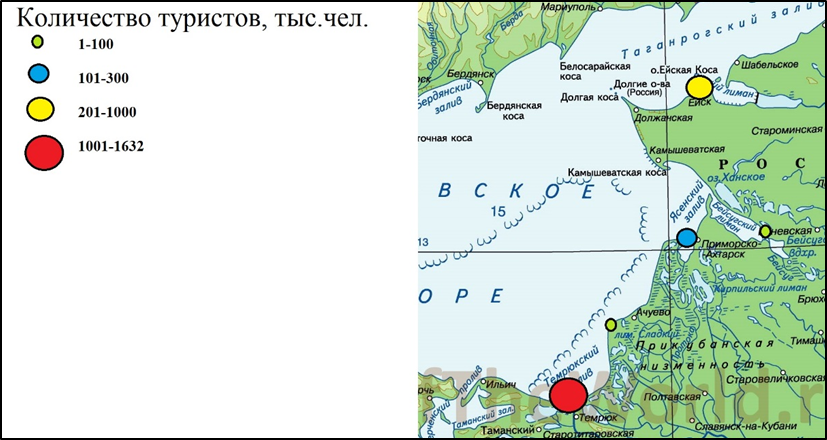 Рисунок 6 – Распределение туристических потоков по административным районам Азовского побережья Краснодарского края (составлен автором)Рекреационная инфраструктура – это совокупность отраслей и учреждений, обслуживающих туристов и создающих сеть парков отдыха, рекреационных зон, курортов, лечебно-оздоровительных учреждений, баз отдыха, гостиниц и многое другое. Одним из главных элементов рекреационной инфраструктуры являются объекты размещения туристов.Проведенные исследования позволили количественно оценить районную базу средств размещения на побережье Азовского моря Краснодарского края. Количество гостиниц и аналогичных объектов размещения и мест в них является показателем развития инфраструктуры размещения. В то же время, главными составляющими развития туризма в регионе для комплексной оценки гостиничного сектора Азовского побережья Краснодарского края стали показатели плотности размещения и гостиницах на 1 тыс. жителей [7].Данный материал лег в основу разделения на зоны побережья по показателю плотности средств размещения – 1000 чел./км² и обеспеченности средствами размещения – количество койко-мест на 1000 чел. [28]. Данные для анализа средств размещения были собраны из множества источников сети Интернет, официальных документов администраций муниципальных районов.Е.В. Конышев для наглядности распределения объектов размещения распределил их по видам, а именно гостиницы, базы отдыха, пансионаты, номерной фонд которых превышает 15 номеров, гостевые дома и мини-отели, номерной фонд которых не превышает 15 номеров по ОКВЭД, оздоровительные учреждения, а частный сектор отдельно. Туристско-рекреационное зонирование побережья осуществлялось по средневзвешенному показателю плотности и обеспеченности по административным районам побережья [16, 27].Самые благополучные районы (Темрюкский, Приморско-Ахтарский, Ейский районы), где есть хорошие предпосылки для самого полного удовлетворения потребностей туристов в средствах размещения. Средняя заполняемость гостиниц в сезон – 72%. Средняя стоимость проживания одного человека – 1100 руб. в сутки (без питания, номер с удобствами). Средняя заполняемость баз отдыха – 74%. Средняя стоимость проживания одного человека – 650 руб. в сутки (без питания, номер с удобствами) [14].           У Темрюкского района высокая концентрация средств размещения         (Рис. 7). В районе преобладают индивидуальные средства размещения: небольшие частные гостевые дома (171 объект, что примерно 67%), коллективные средства размещения с количеством комнат больше 15 номеров представлены в меньшинстве. В районе отмечается большое количество оздоровительных учреждений: 12 санаториев и детских лагерей отдыха [12]. Самые крупные детские оздоровительные учреждения – ДСОЛ «Фламинго» пос. Пересыпь –       72 номера, ДОЦ «Северянка» ст-ца Голубицкая – 93 номера. Средняя заполняемость детских учреждений сезонного действия – 75%. Рисунок 7 – Распределение объектов размещения в Темрюкском районе по видам (составлен автором)Наоборот, в Приморско-Ахтарском районе в средствах размещения частный сектор (84%) преобладает. Только 10% – доля пансионов и гостевых домов, 6% занимают базы отдыха и отели (Рис. 8).Рисунок 8 – Распределение объектов размещения в Приморско-Ахтарском районе по видам (составлен автором)Анализ коллективных и индивидуальных средств размещения Ейского района показал, что почти половина (45%) всех объектов размещения является долей небольших отелей, гостевых домов и пансионов. Крупные отели и базы отдыха составляют только 25% из всех средств размещения. Индивидуальные средства размещения – 21% общего количества объектов, 5% и 4% являются долей автокемпингов и санатория и оздоровительных учреждений соответственно (Рис. 9).Рисунок 9 – Распределение объектов размещения в Ейском районе по видам (составлен автором)Санаторно-курортный и туристский комплекс муниципального образования Ейский район включает 72 санаторно-курортные организации и более 2 тысяч частных средств размещения. По состоянию на 15 ноября 2017 г. на территории района отдохнуло около 709 тыс. чел. В период курортного сезона работали 2 детские здравницы, это детский оздоровительный лагерь на базе ЗАО «Санаторий «Ейск» и детский оздоровительный лагерь «Ейск». В 2017 г. в детских здравницах отдохнуло 5089 детей, из них более 60 % – дети из Краснодарского края. Из 72 средств размещения, подлежащих классификации – 70 прошли данную процедуру. Классификацию средств размещения не прошли 2 организации, в настоящее время переданы документы в Роспотребнадзор для привлечения к ответственности [14]. В Ейском районе средняя стоимость одного койко-места – 905,9 руб.Что же касается остальных районов, то они минимально оснащены средствами размещения туристов.  В Щербиновском районе средства размещения представлены лишь двумя базами отдыха и двумя гостиницами. В Славянском районе функционирует 27 объектов сферы размещения, среди них лишь 10 – коллективные средства размещения. Преобладание гостиниц, отелей и гостевых домов над частным сектором наблюдается в Щербиновском и Славянском районах, что говорит о сложившейся ранее организованной направленности отдыха в этих районах. Первостепенной проблемой для развития туристско-рекреационного комплекса данных районов является не столько недостаточность средств размещений, сколько стихийный характер их образования [14].Больше всего в Приазовском рекреационном районе преобладает двухместное размещение, реже трехместное. Практически каждый отель предоставляет дополнительное место за определённую плату. Чаще всего питание не предусмотрено, только если это не отель определенной звездности. В средствах размещения «без звезд» присутствуют специально оборудованные места для самостоятельного приготовления пищи. Дополнительные услуги присутствуют в отелях определенной категории, в частном секторе предоставляется парковка и трансфер, реже глажка.3.3 Перспективы и прогнозы развития гостиничной индустрии Приазовского рекреационного районаИзвестно, что в конце 2014 г. был принят новый порядок классификации. Новые критерии принимают разделение всех объектов размещению согласно шести категориям: от 1 до 5 звезд и категории «без звезды». Крайний срок, к которому должна быть выполнена задача неоднократно продлевался. Согласно текущему выпуску редакции законопроекта обязательная классификация средств размещения будет работать согласно следующей схеме: с 1 января 2018 г. отели и другие средства размещения с количеством комнат больше чем 50 номеров; с 1 января 2019 г. отели и другие средства размещения с количеством комнат больше чем 15 номеров; с 1 января 2020 г. относительно всех отелей и других средств размещения (Приложение А).Данная оценка позволила выполнить зонирование территории побережья Азовского моря Краснодарского края на показатели плотности средств размещения на 1 тыс. км2 и обеспеченности отелями на 1 тыс. чел. Районы с высокой плотностью – Ейский, Приморско-Ахтарский и Темрюкский. А районы с высокой обеспеченностью – Приморско-Ахтарский и Темрюкский.В данное время рекреационное хозяйство побережья Азовского моря представлено маленьким, спонтанно созданными рекреационными предприятиями и средствами для отдыха. Самое большое количество объектов сферы размещения – Темрюкском, Приморско-Ахтарском и Ейском районах, в которых преобладают средства размещения частного лица, обычно оказывающие услуги краткосрочного проживания. Частный сектор предлагает туристам 216 мест размещений. Отели, базы отдыха и пансионы функционируют в количестве 48 объектов. Кроме того, в этих областях присутствует большое количество мини-отелей и гостевых домов в районе Темрюка их почти вдвое больше (171), чем в Ейске (65). Что касается лагерей для детей, то на Азовском побережье они сконцентрированы по большей части в Темрюкском районе. Главной проблемой для развития туристско-рекреационного комплекса данного района является не только недостаточность средств размещений, но и стихийный характер их образования [14].Туристские потоки на Азовское побережье устремляются со всей России. В основном это жители средней полосы, Севера и Урала, однако по азовскому направлению действуют также турфирмы Сибири и Дальнего Востока. В основном это люди с ограниченными средствами, которые не могут себе позволить отдых на дорогостоящих курортах черноморского побережья, семьи с детьми, которых привлекают песчаные пляжи и мелкое теплое море.Кроме того, было выявлено преобладание частного сектора на побережье Азовского моря над коллективными средствами размещения в Темрюкском и Приморско-Ахтарском районах, что позволяет сделать вывод о высоком уровне «тенизации» рынка. Ключевая проблема – спонтанность образования и исчезновения объектов индивидуальных средств разрешения, которые не гарантируют должный уровень сервисного обслуживания.В данный момент идет много обсуждений по поводу строительства новых средств размещения в Щербиновском, Ейском районах. Проводится работа с неработающими базами отдыха на предмет запуска территории в эксплуатацию, происходит поиск инвесторов, сменяются собственники. Возможности развития отрасли связаны с развитием курортов местного значения на побережье Азовского моря в сёлах Глафировка и Шабельское, вводом в действие частных гостиниц в этой зоне. Также планируется размещение между селом Николаевка и селом Глафировка эколого-оздоровительного городка «Зеленая долина», а также размещение объектов для отдыха на Глафировской и Сазальникской косах. Также было проведено исследование оценки средств размещения по отзывам в Интернет-ресурсах и было выявлено следующее: большинство отелей имеет в среднем оценку более 8 баллов из десяти и в основном это заслуга места расположения средств размещения и сам персонал, принимающий гостей. К сожалению оценки, в категории комфорт, чистота и соотношение цена/качество не всегда высоки. Некоторые из средств размещения имеют более 100 отзывов от постояльцев, что говорит о хорошей обратной связи. В связи с этим, владельцы данных предприятий могут с помощью этого улучшать качество предоставляемых услуг и тем самым повышать состояние всей гостиничной индустрии. По всем категориям оценки более 9 баллов имеют следующие средства размещения, расположенные в Темрюкском и Ейском районах: «Guest House on Rostovskaya 50», Апартаменты на Победы 38, «Совёнок Апарт-Отель», Гостевой Дом «Замок Мари», Eco-hotel «KORiTZA» [37].Исследовав средства размещения трех основных туристических районов Азовского побережья Краснодарского края (Темрюкский, Приморско-Ахтарский и Ейский районы), на основе статистических данных районов [17], был проведен прогноз до 2020 г., представленный на рисунках 10 и 11. Рассматривая динамику показателей данного района за исследуемый период, можно сказать о продолжительные динамики с возможными значениями на     2020 г.: число гостиниц и аналогичных средств размещения – 65 единиц, номерной фонд – 8112. Следовательно, данный район сможет принимать более 2,5 млн чел. за сезон.Рисунок 10 – Число гостиниц и аналогичных средств территории Темрюкского, Ейского и Приморско-Ахтарского районов (составлен автором)Рисунок 11– Номерной фонд КСР Темрюкского, Ейского и Приморско-Ахтарского районов (составлен автором)Исследование показало, что строительство новых объектов размещения должно быть выполнено в районе Ейска, где поток туристов значительно выше, чем существующее количество мест. В остальном на побережье Азовского моря есть достаточно средств размещения для большого количества туристов. Реконструкция существующего фонда и выполнение однородной классификации средств размещения необходимы для успешного функционирования этих объектов. Следовательно, данный район сможет в ближайшем будущем принимать более 2,5 млн чел. за сезон, что говорит о хорошем уровне состояния гостиничной индустрии и предполагает ее дальнейшее развитие.ЗАКЛЮЧЕНИЕТаким образом, изучив теоретические аспекты исследования гостиничной индустрии, можно сказать, что гостиничная индустрия – это важнейший компонент сектора экономики, продуктом которой является гостиничное обслуживание, имеющее специфические особенности. Гостиницы и отели, предоставляющие эту услугу, предоставляют не только услуги жилья и питания, но также и широкий спектр дополнительных услуг. Вследствие чего можно смело выделить гостиничную индустрию как самый большой и сложный компонент индустрии туризма и гостеприимства.Также, можно сделать вывод, что Приазовский рекреационный район Краснодарского края имеет богатый рекреационный потенциал и широкую туристическую специализацию, которую следует еще больше развивать. Гостиничный бизнес района еще не сформирован как единая организованная система, способная осуществлять деятельность звеньев и элементов на международном туристическом рынке, влиять на формирование туристских потоков, оказывать услуги на уровне международных стандартов.Исследование показало, что строительство новых объектов размещения должно быть выполнено в районе Ейска, где поток туристов значительно выше, чем существующее количество мест. В остальном на побережье Азовского моря есть достаточно средств размещения для большого количества туристов. Реконструкция существующего фонда и выполнение однородной классификации средств размещения необходимы для успешного функционирования этих объектов. Следовательно, данный район сможет в ближайшем будущем принимать более 2,5 млн чел. за сезон, что говорит о хорошем уровне состояния гостиничной индустрии и предполагает ее дальнейшее развитие.Таким образом, в результате проведенного исследования, автору удалось решить поставленные задачи и добиться цели данного исследования. Было изучено современное состояние, проблемы и перспективы развития гостиничной индустрии Приазовского рекреационного района Краснодарского края, в ходе которого были исследованы теоретические аспекты исследования гостиничной индустрии, выявлен рекреационный потенциал территории и его основные туристические специализации.СПИСОК ИСПОЛЬЗОВАННЫХ ИСТОЧНИКОВ:1. Бабурин В.Л. Перспективы использования курортно–рекреационного потенциала Азовского побережья Краснодарского края / В.Л. Бабурин,                          М.Д. Горячко // Туризм и рекреация: фундаментальные и прикладные исследования. – М., 2009. – 610 с.     2. Бальнеологический курорт [Электронный ресурс] // Отдых в Ейске. – Режим доступа: http://ейскрф.рф. – Дата обращения 24.01.2018.3. Боголюбов В.С. Экономика туризма. / В.С. Боголюбов М.: Академия, 2005. – 192 с.4. Веселов Д.С. Темрюкский район в системе Азово-Черноморского рекреационного комплекса России / Д.С. Веселов. – Краснодар, Краснодарское кн.изд-во, 2007.  – 112 с.5.Вина Кубани // Путеводитель по винодельческим районам Краснодарского края. – Краснодар: Изд-во Комитет по курортам и туризму Краснодарского края, 2005. – 16 c.6. География России. Экономика. 9 кл.: Атлас. – 3-е изд., испр. – М.: Дрофа; ДиК, 1999.  – 10 с.7. Говорова О.К. Роль инфраструктуры туризма Приморского края в туристской индустрии Дальневосточного Федерального округа /О.К. Говорова // Туризм и рекреация: фундаментальные и прикладные исследования. – М., 2009. – 293 с.     8. ГОСТ Р 53423–2009 (ИСО 18513:2003). Туристские услуги. Гостиницы и другие средства размещения туристов. Термины и определения.  Дата введения 2010-07-01 [Электронный ресурс] // Кодекс. – Режим доступа: http://docs.cntd.ru/document/1200075998. – Дата обращения 24.01.2018.9. ГОСТ Р 50646–2012. Услуги населению. Термины и определения. Дата введения 2014-01-01 [Электронный ресурс] //Кодекс. – Режим доступа: http://docs.cntd.ru/document/1200102288. – Дата обращения 24.01.2018.10. Доброжанская Е. Б. Управление инновационной деятельностью в сфере туризма: Автореф. дис. д-ра экон. наук. / Е.Б. Доброжанская – Спб., 2011. – 25 с.    11.Евреинов О.Б. Совершенствование управления развитием инфраструктуры туризма в регионе /О.Б Евреинов // Вестник Национальной академии туризма: Российский научный журнал. – 2011. № 4(20). – 48 с.   12. Ейск – его история основания [Электронный ресурс] // Отдых на азовском море. – Режим доступа: http://yeisk-zhilie.ru/?page_id=19853. – Дата обращения: 27.01.18.       13. Елканова Д. И. Основы индустрии гостеприимства: учеб. пособие / Д. И. Елканова, Д. А. Осипов, В. В. Романов, Е. В. Сорокина. – М.: Дашков и Ко, 2010. –248 с.14. Ивлиева О.В. Современное состояние средств размещения туристов на российском побережье Азовского моря / О.В. Ивлеева, К.В. Кушнир // Географический вестник. Туризм и рекреационная география.2017. №3(42). –   122 с.15. Исмаев Д.К. Маркетинг и управление качеством гостиничных услуг: уч. пособие для вузов и колледжей / Д.К. Исмаев. – М., 2009. – 96 с.16.Конышев Е.В. Региональная туристско–рекреационная система Кировской области / Е.В. Конышев //Географический вестник. 2016. № 2(37). –137 с.   17. Курортно-туристский комплекс Краснодарского края 2011-2015 // Статистический сборник. – Краснодар, 2016. –100 с.18. Ливанов В.В. Влияние социально-экономических факторов на развитие гостиничной индустрии в Российской Федерации / В.В. Ливанов. –  М., 2010 –   12 с.19. Лойко О.Т. Туризм и гостиничное хозяйство / О.Т. Лойко. – Томск, 2005. – 157 с.20. Лотышев И.П. Популярный иллюстрированный географический словарь Краснодарского края / И.П. Лотышев. – Краснодар: ОИПЦ «Перспективы образование», 2006. – 116 с.21. Максимов Д.В. Разработка и апробация малозатратной методики учета туристов в муниципальных образованиях Краснодарского края / Д.В.Максимов,                       М.Ю. Беликов, И.А. Романова, М.Л. Некрасова, И.С. Ткачева// Курортно–рекреационный комплекс в системе регионального развития: инновационные подходы. – Краснодар: Изд-во Кубанского ун-та, 2012. – 10 с.22.  Макринова Е. И. Основы индустрии гостеприимства: учеб. пособие для студентов. / Е. И. Макринова, Т. Ю. Иваницкая. – Белгород: Изд-во БУКЭП, 2012. – 265 с.23. Международные стандарты в сфере гостеприимства. Требования ВТО. Особенности их внедрения и поддержания: учебно-методическое пособие. – М. – 2007. – 96 с.24.  Михайлов В.Н. Гидрология дельты и устьевого взморья Кубани /       В.Н. Михайлова, Д.В. Магрицкого, А.А. Иванова. – М., 2010. – 728 с.25. Национальный туристический рейтинг – 2017 год [Электронный ресурс] // Министерство экономического развития Хабаровского края. – Режим доступа: https://minec.khabkrai.ru/events/Novosti/2696. – Дата обращения 28.01.2018.26.Нефтегазовые месторождения: Краснодарский край                     [Электронный ресурс] // Нефтяники РФ. – Режим доступа: http://www.nftn.ru/oilfields/russian_oilfields/krasnodarskij_kraj/25. – Дата обращения: 27.01.18.27. Общероссийский классификатор видов экономической деятельности. [Электронный ресурс] // Информационный портал по ОКВЭД. – Режим доступа: http://оквэд.рф. –Дата обращения: 27.01.18.28.Образовательные документы для студентов и учеников. [Электронный ресурс]. – Режим доступа: http://statref.ru/ref_yfsjgernaujg.html. – Дата обращения: 15.01.18.29. Отдых на Азовском побережье [Электронный ресурс] // Отдых на Кубани. – Режим доступа: http://otdih. nakubani.ru. – Дата обращения 02.03.2018.30. Официальный сайт Министерства культуры Российской Федерации [Электронный ресурс] // Федеральное агентство по туризму.  – Режим доступа: http://www.russiatourism.ru/contents/turism_v_rossii/tour_centres/reestrturistskoinformatsionnykh–tsentrov–rossiyskoy–federatsii/. – Дата обращения: 13.02.18.31. Постановление Правительства РФ от 25 апреля 1997 г. N 490 «Об утверждении Правил предоставления гостиничных услуг в Российской Федерации». [Электронный ресурс] // Консультант Плюс.  – Режим доступа: http://www.consultant.ru/document/cons_doc_LAW_14245/92d969e26a4326c5d02fa79b8f9cf4994ee5633b/. – Дата обращения: 13.02.18.32. Постановление Правительства РФ от 15.08.1997г.  N 1036 (ред.                  от 04.10.2012) «Об утверждении Правил оказания услуг общественного питания». [Электронный ресурс] // Консультант Плюс.    – Режим доступа: http://www.consultant.ru/document/cons_doc_LAW_15559/. – Дата обращения: 19.02.18.33. Скобкин С. С. Индустрия гостеприимства или туризма? Кто прав? /   С.С. Скобкин // Российское предпринимательство. – 2012. – № 21. – 135 с.34.Степанова С.В. Общие тенденции и особенности развития инфраструктуры туризма российских регионов / С.В. Степанов // Вестник     Моск. Ун-та. Серия 6. Экономика. 2016. №3. – 17 с.35. Трофимова Е. О состоянии гостиничного бизнеса России /                            Е. Трофимова. – М.: ПРИСЛИ, 2012. – 250 с.36. Федеральный закон «Об основах туристской деятельности в Российской Федерации» № 132 от 24 ноября 1996 г. (в действующей редакции на май 2012 г.) [Электронный ресурс] // Консультант Плюс.    – Режим доступа: http://www.consultant.ru/cons/cgi/online.cgi?req=doc&base=CMB&n=18314#040880036945560394/. – Дата обращения: 19.03.18.37. Чудновский А.Д. Туризм и гостиничное хозяйство / А.Д. Чудновский. – М.: Знание, 2009. – 360 с.38. Энциклопедия туриста/ Редкол.: Е. И. Тамм, А. Х. Абуков,                          Ю. Н. Александров и др. – М.: Большая Российская энциклопедия, 1993.                    – 1856 с.39. Booking.com [Электронный ресурс]. – Режим доступа: https://www.booking.com/index.ru.html?aid=397643;label=yan104jc-index-XX-XX-XX-unspec-ru-com-L%3Aru-O%3AwindowsS7-B%3Achrome-N%3AXX-S%3Abo-U%3AXX-H%3As;sid=4767e1fb553d8856a1b6af85af165f26;sb_price_type=total&. – Дата обращения: 15.01.18.ПРИЛОЖЕНИЕ АИнформация о количестве проклассифицированных средств размещения аккредитованными министерством курортов, туризма и олимпийского наследия Краснодарского края организациями                                                                                                                                                                                                                                                                        на территории Краснодарского края по состоянию  на 1 января 2018 годаВведение….………………………………………………………………………Введение….………………………………………………………………………31Теоретические аспекты исследования гостиничной индустрии………....51.1 Гостиничная индустрия: сущность, структура………………………...51.2 Методика оценки состояния гостиничной индустрии территории…92Приазовский рекреационный район: его характеристика и назначение………………………………………………………....................112.1 Природные рекреационные ресурсы территории………………..........112.2 Культурно-исторические рекреационные ресурсы территории…………………...........................................................................162.3 Социально-экономические рекреационные ресурсы и условия территории ….….......………………………………………………………..182.3 Виды туризма Приазовского рекреационного района………………...233Оценка современного состояния гостиничной индустрии Приазовского рекреационного района ………………………………………………..……263.1 История формирования и развития гостиничной индустрии………263.2 Динамика и структура гостиничной индустрии Приазовского рекреационного района в структуре Краснодарского края………………283.3 Перспективы и прогнозы развития гостиничной индустрии Приазовского рекреационного района……………..……………………...33Заключение…………………………………………………………..…………..Заключение…………………………………………………………..…………..38Список использованных источников..................................................................Список использованных источников..................................................................40ПРИЛОЖЕНИЕ А………………………………………………………………..ПРИЛОЖЕНИЕ А………………………………………………………………..45КатегорииРазрядыГруппы1.Коллективные средства размещения туристов1.1. Гостиницы и аналогичные средства размещения1.1. Гостиницы1.Коллективные средства размещения туристов1.1. Гостиницы и аналогичные средства размещения1.1.2. Аналогичные заведения (мотели, меблированные комнаты, туристские общежития, гостевые комнаты)1.Коллективные средства размещения туристов1.2.Специализированные заведения1.2.1. Оздоровительные заведения1.Коллективные средства размещения туристов1.2.Специализированные заведения1.2.2. Лагеря труда и отдыха1.Коллективные средства размещения туристов1.2.Специализированные заведения1.2.3. Общественные средства транспорта (ботель, флотель, родтель и т. д.)1.Коллективные средства размещения туристов1.2.Специализированные заведения1.2.4. Конгресс-центры1.Коллективные средства размещения туристов1.3. Прочие коллективные заведения1.3.1. Жилища, предназначенные для отдыха1.Коллективные средства размещения туристов1.3. Прочие коллективные заведения1.3.2. Площадки для кемпинга1.Коллективные средства размещения туристов1.3. Прочие коллективные заведения1.3.3. Прочие коллективные заведения2. Индивидуальные средства размещения туристов2.1. Индивидуальные средства размещения2.1.1. Собственные жилища2. Индивидуальные средства размещения туристов2.1. Индивидуальные средства размещения2.1.2. Арендуемые комнаты в семейных домах2. Индивидуальные средства размещения туристов2.1. Индивидуальные средства размещения2.1.3. Жилища, арендуемые у частных лиц или агентств2. Индивидуальные средства размещения туристов2.1. Индивидуальные средства размещения2.1.4. Размещение, предоставляемое бесплатно родственниками или знакомыми2. Индивидуальные средства размещения туристов2.1. Индивидуальные средства размещения2.1.5. Прочее размещение на индивидуальной основеНаименование МО1 звезда1 звезда2 звезды2 звезды3 звезды3 звезды4 звезды4 звезды5 звезд5 звездбез звездбез звездитого на 01.01.2018итого на 01.01.2018Наименование МОкол-во средств размещениякол-во номеровкол-во средств размещениякол-во номеровкол-во средств размещениякол-во номеровкол-во средств размещениякол-во номеровкол-во средств размещениякол-во номеровкол-во средств размещениякол-во номеровкол-во средств размещениякол-во номеровЕйский район5332151160311242812652416Приморско-Ахтарский 31321114714279Славянский район13811088910137Темрюкский район47551326298212515430691713699Щербиновский район 14218711091244262ИТОГО:9407231424114904222110921641412646793